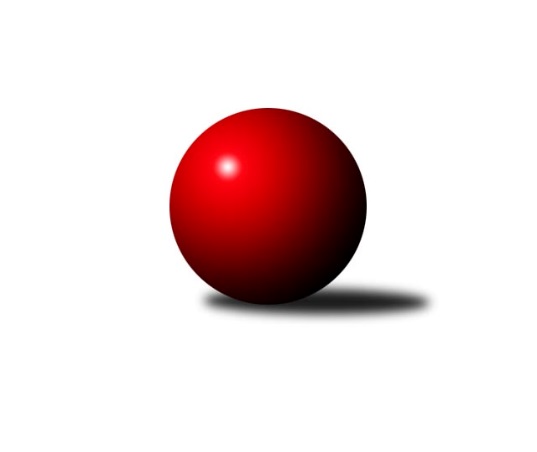 Č.17Ročník 2023/2024	25.2.2024Nejlepšího výkonu v tomto kole: 2723 dosáhlo družstvo: Josefov AVýchodočeský přebor skupina A 2023/2024Výsledky 17. kolaSouhrnný přehled výsledků:Nová Paka B	- Vrchlabí B	14:2	2549:2451		21.2.Smiřice B	- Jičín B	10:6	2622:2550		22.2.Milovice B	-  Loko. Trutnov B	4:12	2553:2655		23.2.Poříčí A	- Rokytnice B	10:6	2542:2520		23.2.Trutnov C	- Dvůr Kr. B	4:12	2397:2511		23.2.SKK Náchod C	- Josefov A		dohrávka		4.3.Tabulka družstev:	1.	Loko. Trutnov B	17	14	0	3	187 : 85 	 	 2632	28	2.	Nová Paka B	17	13	0	4	179 : 93 	 	 2548	26	3.	Josefov A	16	10	1	5	156 : 100 	 	 2453	21	4.	Vrchlabí B	17	9	2	6	145 : 127 	 	 2524	20	5.	Jičín B	17	8	3	6	154 : 118 	 	 2545	19	6.	Milovice B	17	7	1	9	134 : 138 	 	 2488	15	7.	Dvůr Kr. B	17	6	3	8	130 : 142 	 	 2526	15	8.	Smiřice B	17	7	1	9	116 : 156 	 	 2504	15	9.	SKK Náchod C	16	5	3	8	110 : 146 	 	 2490	13	10.	Trutnov C	17	5	2	10	119 : 153 	 	 2524	12	11.	Rokytnice B	17	5	0	12	104 : 168 	 	 2467	10	12.	Poříčí A	17	4	0	13	82 : 190 	 	 2372	8Podrobné výsledky kola:	 Nová Paka B	2549	14:2	2451	Vrchlabí B	Lenka Havlínová	 	 207 	 224 		431 	 2:0 	 408 	 	212 	 196		Jitka Svatá	Jaroslav Fajfer	 	 207 	 219 		426 	 2:0 	 409 	 	187 	 222		Tomáš Limberský	Jiří Kout	 	 224 	 214 		438 	 0:2 	 464 	 	216 	 248		Ondřej Votoček	Martin Pešta	 	 202 	 205 		407 	 2:0 	 402 	 	213 	 189		Miroslav Král	Petr Lukeš	 	 214 	 200 		414 	 2:0 	 367 	 	186 	 181		Miroslav Mejznar	Jaromír Erlebach	 	 223 	 210 		433 	 2:0 	 401 	 	200 	 201		Vladimír Cermanrozhodčí: Martin PeštaNejlepší výkon utkání: 464 - Ondřej Votoček	 Smiřice B	2622	10:6	2550	Jičín B	Stanislav Nosek	 	 218 	 246 		464 	 0:2 	 472 	 	258 	 214		Vladimír Řehák	Martin Matějček	 	 251 	 169 		420 	 2:0 	 363 	 	210 	 153		Marie Kolářová	Václav Novotný	 	 184 	 235 		419 	 2:0 	 388 	 	201 	 187		Ladislav Křivka	Roman Vrabec	 	 203 	 223 		426 	 0:2 	 454 	 	223 	 231		Roman Bureš	Karel Josef	 	 237 	 223 		460 	 0:2 	 472 	 	236 	 236		Tomáš Pavlata	Luděk Sukup	 	 198 	 235 		433 	 2:0 	 401 	 	214 	 187		Luboš Kolaříkrozhodčí: Martin MatějčekNejlepšího výkonu v tomto utkání: 472 kuželek dosáhli: Vladimír Řehák, Tomáš Pavlata	 Milovice B	2553	4:12	2655	 Loko. Trutnov B	Martin Včeliš	 	 188 	 216 		404 	 0:2 	 437 	 	234 	 203		Jan Kyncl	Marek Ondráček	 	 226 	 212 		438 	 0:2 	 479 	 	231 	 248		Roman Straka	Jarmil Nosek	 	 206 	 221 		427 	 2:0 	 426 	 	207 	 219		Zdeněk Babka	Miroslav Šanda	 	 224 	 194 		418 	 0:2 	 460 	 	246 	 214		Petr Holý	Miroslav Šanda	 	 221 	 232 		453 	 2:0 	 417 	 	184 	 233		Josef Prokopec	Lukáš Kostka	 	 203 	 210 		413 	 0:2 	 436 	 	225 	 211		Karel Kratochvílrozhodčí: Liboslav JanákNejlepší výkon utkání: 479 - Roman Straka	 Poříčí A	2542	10:6	2520	Rokytnice B	Daniel Havrda	 	 216 	 188 		404 	 0:2 	 421 	 	197 	 224		Matěj Ditz	Jakub Petráček	 	 223 	 227 		450 	 2:0 	 439 	 	204 	 235		Tomáš Cvrček	Jan Gábriš	 	 208 	 192 		400 	 0:2 	 421 	 	217 	 204		Filip Hanout	Dušan Petráček	 	 208 	 166 		374 	 0:2 	 421 	 	220 	 201		Jan Řebíček	Jan Roza	 	 262 	 230 		492 	 2:0 	 407 	 	203 	 204		Vladimír Škoda	Lubomír Šimonka	 	 207 	 215 		422 	 2:0 	 411 	 	216 	 195		Filip Vízekrozhodčí: Jan RozaNejlepší výkon utkání: 492 - Jan Roza	 Trutnov C	2397	4:12	2511	Dvůr Kr. B	Karel Slavík	 	 217 	 198 		415 	 2:0 	 402 	 	212 	 190		Martina Kramosilová	Jan Krejcar	 	 226 	 166 		392 	 0:2 	 439 	 	213 	 226		Ivan Vondráček	Václav Kukla	 	 211 	 181 		392 	 0:2 	 428 	 	222 	 206		Luděk Horák	Jiří Škoda	 	 199 	 212 		411 	 2:0 	 395 	 	196 	 199		Martin Kozlovský	Martin Khol	 	 220 	 197 		417 	 0:2 	 438 	 	221 	 217		Kateřina Šmídová	Petr Kotek	 	 185 	 185 		370 	 0:2 	 409 	 	223 	 186		Martin Šnytrrozhodčí: Milan KačerNejlepší výkon utkání: 439 - Ivan VondráčekPořadí jednotlivců:	jméno hráče	družstvo	celkem	plné	dorážka	chyby	poměr kuž.	Maximum	1.	Roman Straka 	 Loko. Trutnov B	479.23	316.6	162.6	2.5	8/9	(527)	2.	Ivan Vondráček 	Dvůr Kr. B	463.05	309.9	153.2	2.7	8/9	(495)	3.	Petr Holý 	 Loko. Trutnov B	461.95	311.6	150.3	2.9	9/9	(501)	4.	Karel Slavík 	Trutnov C	461.34	314.9	146.5	3.3	7/8	(505)	5.	Luděk Horák 	Dvůr Kr. B	452.10	302.1	150.0	5.6	7/9	(525)	6.	Vladimír Řehák 	Jičín B	450.56	306.6	143.9	4.9	9/9	(491)	7.	Jiří Kout 	Nová Paka B	447.08	302.6	144.5	5.7	8/8	(483)	8.	František Jankto 	Trutnov C	443.97	306.5	137.4	5.6	8/8	(466)	9.	Jan Bajer 	Nová Paka B	441.71	302.6	139.1	6.5	7/8	(471)	10.	Jitka Svatá 	Vrchlabí B	436.42	304.7	131.7	7.6	9/9	(495)	11.	Vladimír Cerman 	Vrchlabí B	434.75	293.1	141.6	6.4	8/9	(474)	12.	Luboš Kolařík 	Jičín B	434.11	294.7	139.4	5.2	9/9	(472)	13.	Dana Adamů 	SKK Náchod C	433.70	296.6	137.1	6.0	8/9	(477)	14.	Petr Lukeš 	Nová Paka B	433.12	303.9	129.2	6.5	8/8	(492)	15.	Jarmil Nosek 	Milovice B	433.04	297.6	135.5	8.2	6/9	(454)	16.	Jiří Tesař 	SKK Náchod C	432.13	298.6	133.5	5.9	7/9	(503)	17.	Karel Kratochvíl 	 Loko. Trutnov B	431.96	296.0	136.0	6.5	9/9	(470)	18.	Tomáš Limberský 	Vrchlabí B	430.71	298.3	132.5	6.0	8/9	(461)	19.	Tomáš Pavlata 	Jičín B	430.44	291.0	139.4	5.1	9/9	(490)	20.	Jiří Rücker 	Josefov A	429.88	298.3	131.6	5.8	9/9	(476)	21.	Jakub Hrycík 	Josefov A	429.17	292.2	137.0	7.0	8/9	(476)	22.	Jan Roza 	Poříčí A	429.02	296.3	132.8	7.3	9/9	(492)	23.	Jan Kyncl 	 Loko. Trutnov B	428.75	296.6	132.2	5.9	9/9	(461)	24.	Jaroslav Jeníček 	 Loko. Trutnov B	428.67	299.6	129.0	10.3	6/9	(516)	25.	Petr Kotek 	Trutnov C	428.39	295.0	133.4	6.2	6/8	(493)	26.	Petr Hrycík 	Josefov A	427.08	290.1	137.0	6.5	7/9	(459)	27.	Lukáš Kostka 	Milovice B	425.41	294.7	130.7	3.8	7/9	(472)	28.	Jan Masopust 	Milovice B	423.50	297.5	126.0	6.0	6/9	(471)	29.	Tomáš Cvrček 	Rokytnice B	422.80	291.7	131.1	8.1	10/10	(470)	30.	Miroslav Král 	Vrchlabí B	422.21	296.3	126.0	7.1	7/9	(468)	31.	Martin Matějček 	Smiřice B	421.63	301.0	120.6	9.9	7/8	(466)	32.	Vladimír Škoda 	Rokytnice B	421.51	291.5	130.0	10.0	7/10	(468)	33.	Lenka Havlínová 	Nová Paka B	421.25	289.1	132.2	6.5	7/8	(464)	34.	Milena Mankovecká 	SKK Náchod C	420.46	295.6	124.8	8.0	8/9	(467)	35.	Karel Josef 	Smiřice B	420.46	296.4	124.1	8.9	8/8	(462)	36.	Lukáš Ludvík 	Josefov A	418.77	294.2	124.6	7.6	8/9	(449)	37.	Zdeněk Babka 	 Loko. Trutnov B	418.32	301.6	116.7	11.4	7/9	(434)	38.	Stanislav Nosek 	Smiřice B	417.51	298.1	119.4	8.4	7/8	(464)	39.	Martin Včeliš 	Milovice B	417.36	291.7	125.6	8.7	8/9	(446)	40.	Martin Kozlovský 	Dvůr Kr. B	416.02	292.7	123.3	8.7	9/9	(473)	41.	Martin Pešta 	Nová Paka B	415.82	291.4	124.4	9.8	7/8	(471)	42.	Luděk Sukup 	Smiřice B	415.55	286.0	129.5	8.2	6/8	(456)	43.	Martin Šnytr 	Dvůr Kr. B	414.20	288.7	125.5	8.7	7/9	(453)	44.	Miloš Voleský 	SKK Náchod C	413.62	299.8	113.8	12.2	9/9	(452)	45.	Kateřina Šmídová 	Dvůr Kr. B	413.00	286.9	126.1	9.7	8/9	(457)	46.	Miroslav Tomeš 	SKK Náchod C	412.37	290.6	121.8	8.6	7/9	(459)	47.	Filip Vízek 	Rokytnice B	412.16	291.8	120.4	9.4	8/10	(448)	48.	Miroslav Šanda 	Milovice B	410.80	287.0	123.8	6.7	8/9	(453)	49.	Michal Turek 	Trutnov C	409.54	286.7	122.8	8.5	6/8	(436)	50.	Martin Pacák 	Rokytnice B	407.93	284.5	123.5	9.8	8/10	(456)	51.	Marie Kolářová 	Jičín B	407.00	283.6	123.4	7.9	9/9	(460)	52.	Anna Šmídová 	Smiřice B	406.86	282.6	124.2	8.7	7/8	(436)	53.	Ondra Kolář 	Milovice B	406.36	288.2	118.2	9.9	7/9	(453)	54.	Jaroslav Fajfer 	Nová Paka B	405.94	283.3	122.7	9.0	8/8	(433)	55.	Daniel Havrda 	Poříčí A	405.75	288.9	116.9	10.8	9/9	(462)	56.	Jan Gábriš 	Poříčí A	402.58	279.4	123.1	8.9	8/9	(438)	57.	Roman Kašpar 	Josefov A	401.75	285.0	116.7	10.8	8/9	(444)	58.	Ladislav Křivka 	Jičín B	401.17	289.5	111.7	7.2	6/9	(435)	59.	Miroslav Mejznar 	Vrchlabí B	400.83	287.1	113.7	10.3	8/9	(425)	60.	Jakub Petráček 	Poříčí A	400.19	289.6	110.5	9.9	9/9	(450)	61.	Lubomír Šimonka 	Poříčí A	396.64	286.9	109.7	13.0	9/9	(437)	62.	Roman Vrabec 	Smiřice B	396.14	283.4	112.7	11.6	7/8	(432)	63.	Matěj Ditz 	Rokytnice B	392.83	276.9	115.9	10.7	7/10	(427)	64.	Martina Kramosilová 	Dvůr Kr. B	391.63	282.0	109.6	13.3	6/9	(425)	65.	Dominik Tichý 	Josefov A	356.67	262.1	94.6	16.8	6/9	(437)	66.	Dušan Petráček 	Poříčí A	350.34	250.0	100.3	14.4	8/9	(384)		Roman Bureš 	Jičín B	464.25	314.3	150.0	5.3	2/9	(475)		Václav Šmída 	Smiřice B	464.04	309.4	154.6	3.4	4/8	(499)		Radek Novák 	Rokytnice B	454.00	314.2	139.8	8.2	3/10	(500)		Martin Khol 	Trutnov C	449.50	311.2	138.3	6.5	5/8	(500)		Jan Horáček 	Vrchlabí B	440.00	283.0	157.0	3.0	1/9	(440)		Eva Kammelová 	 Loko. Trutnov B	435.33	300.7	134.7	6.2	1/9	(456)		Ondřej Votoček 	Vrchlabí B	433.30	291.3	142.1	4.8	5/9	(464)		Aleš Kloutvor 	Jičín B	431.15	300.2	131.0	5.0	4/9	(486)		Martina Fejfarová 	Vrchlabí B	431.00	302.0	129.0	6.0	2/9	(450)		Miroslav Hejnyš 	SKK Náchod C	430.75	296.8	134.0	9.5	2/9	(474)		Milan Lauber 	Poříčí A	429.00	286.0	143.0	8.0	1/9	(429)		Václav Novotný 	Smiřice B	429.00	294.8	134.2	8.9	4/8	(471)		Zdeněk Novotný  st.	Rokytnice B	429.00	295.0	134.0	7.0	1/10	(429)		Jaroslav Hažva 	Smiřice B	429.00	307.0	122.0	9.0	1/8	(429)		Jan Řebíček 	Rokytnice B	425.75	298.3	127.5	8.3	4/10	(453)		Štěpán Soukup 	Jičín B	425.17	289.0	136.2	9.3	3/9	(492)		Jaromír Erlebach 	Nová Paka B	424.83	291.2	133.7	6.7	3/8	(447)		Marek Ondráček 	Milovice B	423.88	297.6	126.3	10.0	5/9	(450)		Pavel Gracias 	Vrchlabí B	420.61	296.3	124.3	10.0	3/9	(453)		Pavel Kaan 	Jičín B	420.31	296.7	123.6	7.3	4/9	(478)		Radoslav Dušek 	Milovice B	420.00	294.0	126.0	8.0	1/9	(420)		Miloš Fajfer 	Nová Paka B	419.50	297.5	122.0	7.5	1/8	(422)		Jakub Kašpar 	Rokytnice B	418.86	292.3	126.5	10.2	6/10	(453)		Monika Horová 	Dvůr Kr. B	417.11	289.5	127.6	8.5	5/9	(479)		Jan Krejcar 	Trutnov C	413.20	294.9	118.3	10.6	5/8	(461)		Jiří Doucha  st.	SKK Náchod C	410.80	289.2	121.6	8.2	5/9	(443)		Josef Prokopec 	 Loko. Trutnov B	408.20	283.4	124.8	10.2	5/9	(448)		Filip Hanout 	Rokytnice B	406.73	295.2	111.5	8.7	5/10	(440)		Jiří Škoda 	Trutnov C	406.20	284.4	121.8	11.0	2/8	(418)		Tomáš Fuchs 	Milovice B	406.00	292.0	114.0	9.0	2/9	(410)		Jan Malý 	Trutnov C	405.00	283.0	122.0	9.0	1/8	(405)		Denisa Kroupová 	 Loko. Trutnov B	403.50	278.5	125.0	6.0	2/9	(404)		Matěj Šanda 	Josefov A	403.42	286.5	116.9	10.3	3/9	(422)		Milan Hurdálek 	SKK Náchod C	399.40	285.7	113.7	12.3	5/9	(437)		Vladimír Pavlata 	Jičín B	398.33	288.3	110.0	10.7	3/9	(416)		Miroslav Šulc 	Dvůr Kr. B	397.50	283.5	114.0	9.0	2/9	(414)		Jan Stejskal 	Vrchlabí B	395.00	264.5	130.5	9.5	1/9	(407)		Pavel Řehák 	Josefov A	394.50	272.8	121.8	8.1	4/9	(405)		Margita Novotná 	Smiřice B	394.50	276.5	118.0	11.0	2/8	(414)		Aleš Kotek 	 Loko. Trutnov B	393.00	280.0	113.0	11.0	1/9	(393)		Miroslav Šanda 	Milovice B	392.70	289.8	102.9	12.2	5/9	(440)		Lukáš Rožnovský 	Josefov A	392.00	289.0	103.0	10.0	1/9	(392)		Tomáš Nosek 	Milovice B	390.38	272.4	118.0	10.9	2/9	(431)		Jaroslav Dlohoška 	SKK Náchod C	389.50	275.2	114.3	11.3	4/9	(452)		Václav Vejdělek 	Vrchlabí B	387.50	274.2	113.3	10.2	5/9	(411)		Jan Lutz 	Rokytnice B	385.00	282.0	103.0	11.0	1/10	(385)		Václav Kukla 	Trutnov C	380.76	276.1	104.6	12.7	5/8	(445)		Bohuslav Bajer 	Nová Paka B	378.00	264.5	113.5	12.3	2/8	(381)		Jiří Martin 	Vrchlabí B	374.88	273.6	101.3	13.4	4/9	(398)		Miloš Janoušek 	Rokytnice B	365.00	260.5	104.5	16.0	2/10	(378)		Eva Novotná 	Rokytnice B	363.00	269.0	94.0	14.0	2/10	(379)		Marek Plšek 	 Loko. Trutnov B	356.00	237.0	119.0	0.0	1/9	(356)		Václava Krulišová 	Trutnov C	329.50	248.5	81.0	16.0	2/8	(338)		Adriana Švejdová 	Poříčí A	312.75	233.0	79.8	22.0	2/9	(351)Sportovně technické informace:Starty náhradníků:registrační číslo	jméno a příjmení 	datum startu 	družstvo	číslo startu26122	Jan Řebíček	23.02.2024	Rokytnice B	1x
Hráči dopsaní na soupisku:registrační číslo	jméno a příjmení 	datum startu 	družstvo	Program dalšího kola:18. kolo29.2.2024	čt	17:00	Jičín B - Poříčí A	29.2.2024	čt	18:30	 Loko. Trutnov B - SKK Náchod C	1.3.2024	pá	17:00	Dvůr Kr. B - Smiřice B	1.3.2024	pá	17:00	Rokytnice B - Nová Paka B	1.3.2024	pá	17:00	Vrchlabí B - Milovice B	Nejlepší šestka kola - absolutněNejlepší šestka kola - absolutněNejlepší šestka kola - absolutněNejlepší šestka kola - absolutněNejlepší šestka kola - dle průměru kuželenNejlepší šestka kola - dle průměru kuželenNejlepší šestka kola - dle průměru kuželenNejlepší šestka kola - dle průměru kuželenNejlepší šestka kola - dle průměru kuželenPočetJménoNázev týmuVýkonPočetJménoNázev týmuPrůměr (%)Výkon3xJakub HrycíkJosefov A4952xJan RozaPoříčí A 118.794921xJan RozaPoříčí A 49212xRoman StrakaTrutnov B114.0247912xRoman StrakaTrutnov B4792xOndřej VotočekVrchlabí B111.694642xJiří RückerJosefov A4764xJakub HrycíkJosefov A111.34955xJiří TesařNáchod C4733xTomáš PavlataJičín B111.124725xTomáš PavlataJičín B4723xVladimír ŘehákJičín B111.12472